CSULB CNSABoard Meeting AgendaSunday, October 4th, 2015 at 5pmCSULB Nursing Department Room 66Call to Order at:  5:06 pmFood for thought . “Blessed is the man who has found his work” –Rey’s fortune cookie. Roll Call:Do we have quorum? 10% of current membership and 50% of board directors Guest Announcements: None Success Stories: Reports: Executive Officer and AdvisorPresident --- Brittni Bohan CNSA Convention- October 16-18th Sheraton Fairplex hotel, Pomona CaChanging the bylaws about the quorum and what constitutes a “voting member”If you are graduating this December, consider who can replace your position on the board Heart Shockers November 7th ACLS  https://heartshockerseducation.enrollware.com/enroll?a=1&id=841225 October 24th PALS https://heartshockerseducation.enrollware.com/enroll?a=1&id=841226 Vice-President—Rey Maranan Talent Show will be Wednesday December 9th 5pm WOOHOOO!- At the soroptomist house from 5-6:30pm may be a little longer- faculty and students invited- The date is set! There are already 4 confirmed people, we need more!!!! Try before the end of November- Food will be provided (pizzaaaaa!!) - We want it to be a GRAND event!- Free to get in!- $150 dollars for the room- APPROVED- CLASS REPS= GET A HEAD COUNT OR IDEA OF HOW MANY PEOPLE CAN ATTEND- Donations welcome Treasurer—Sarah HeoAccount Balance: $5,453.54Petty Cash: $150.26 as of 8/23/15Heart Shockers Class for EKG had to be canceled Reimbursements:1. Turn them in at the end of the meeting     iii. Sweatshirt order update- Processing order, next meeting we will know more! Secretary—Lauren NajmRoom reservations are through Lauren Times when the nursing building rooms are available:Mondays- 6pm and on rm 66Tuesdays- 12pm-3pm and on rm 66, and from 3pm on rm 64Wednesdays- Nothing is availableThursday- 3-6pm room 66Fridays- room 64 is open from 8am-3pmAttendanceMake sure to sign in Make sure to put a sticker by your name Prize for those who have great attendance at the end of the semester Student Advisor— Christina DeRobertisCheerleader- Jamie de Luna - LB memorial committee “The bucketlist project” similar to make a wish but locally and for palliative care!! - A fundraiser is at the old ranch country club in seal beach on october 24 from 6-10pm, $75 a ticket!! - memorialcare.org/bucketlistproject or email Jamie!!  so awesomeMascot- Anita Fitzgerald HEAL North Long Beach- advocating for health and wellness, CNSA has some opportunities to help with BP screenings etc. Date TBA. CancelledFaculty Advisor—Sharon Konrad CSU Institute for Palliative CareProf. Goebel would like assistanceOctober 19 (initial day- manning a table with CSU Institute for PC info)October 21 12-1pm (An usher or 2 for Eileen Watson “Death with Dignity Talk”)October 22 12-1pm (An usher or 2 for Steve Wilson “Caring from a Distance)Locations TBA, Prof. Goebel is happy to write a letter of appreciation for students who help- Email will be sent out about awards for graduation!!Director & Committee ReportFundraising Director—Desiree Backstrom Working on getting the tax ID for fundraisers Legislative Director--- Cameron DeRobertis Faculty meeting updatesMembership Director—Megan McElroyIf your classmates want to join please direct them to Megan @ megan_mcelroy17@hotmail.com OR they can drop off their application with dues in the learning center with MoeYou can also direct them to the CNSA board outside the learning center for contact information, apps are also on CNSA website http://csulbcnsa.weebly.com Public Relations Director—Jalyn AlexanderSend Jalyn information about your events, so she can post them on FB and IGThe new website updates look great Committee ReportsStudent Support—Maiying HerNew Student InterviewsOctober 7th WednesdayOld nursing building 9-5pm- Can someone come at 7:30am or 7:40 to help the beautiful Mai Google Doc for shifts https://docs.google.com/document/d/1aul1EwNCjNZ5DD4qL4XB7snLrL4Ycs-BM3bD2P447Hc/edit?usp=sharing - Please write how long you can stay for next to your name and add spots during shifts that you can work if the spots are full on the sheetSchool of Nursing Soroptomist MixerOctober 14, Wednesday 12-2pmNeed volunteers to help set up around 11:30am and clean up after if you can!- Val is bringing the pizza, thank you!!!!October Happy HourOctober 21st , Wednesday in the glass classroom 1:15-2:15Movie NightOctober 27th, Tuesday room 62 5-7pmBig Fish	CLASS REPS ANNOUNCE ALL OF THESE EVENTS!!!!Mentorship--- Lousie Angeles  1st semester care plan workshopSaturday October 24th 8amNeed help giving tips and advice Attendees will bring their own careplans as examples from first semester or any semesterEmail Lousie if you are interested!! Professional Growth and Development—Sarah Filarey How to Get a Job after Nursing School Thursday October 8th 4-6pm in nursing room 66Class reps email Sarah at sfilarey@gmail.com ASAP with head count for event - CLASS REPS ANNOUNCE AND EMAIL SARAH WITH HEAD COUNTResume Workshop with prof KonradTuesday October 20th, 4-6 pm- Bring your resume and Konrad will present a powerpoint - Faculty members will be there to review your resume and give you pointers Community Service—Careese Cruzado          Ronald McDonald House McBakers in November Veterans Day 5K run/walk, are we able to host a first aid booth Saturday November 7th set up at 9am-12pm Breakthrough to Nursing & Pre-Nursing—Jackie Mckenzie High School tours- NEEDS Volunteers!-November 13th  and 20th, 9 am or 9:30am it begins, about 2-3 hours longLots of requests for another information session, dates TBA University Involvement—Aimee Bishop CHHS Health and Safety Fair Monday October 19th 11am-2pmBP’s and trivia/gamesInformation we can educate about?- Email Greg or Aimee- a sign up sheet will be made- need people there!!!!!  pleaseeeee- CLASS REPS ANNOUNCEPotential CHHS networking event New BusinessIf you are able to help with the DAISY award please talk to be after the mtgBasic Fetal Monitoring Course October 24th at Cypress college if interested http://www.cypresscollegecnsa.com/CNSA_of_Cypress_College/Classes.html  Family night?- Nursing students and a family member can come and get a tour and dinner. Or somethinggggggg… Super cute idea!!!  we will look into it moreOld Business  	Lots of successful mentor/mentee pair ups, 100!!!Happy hour had great turnout Movie night- slightly less turnout, are we still interested in these Heart walk went very well Great pre-nursing student event, requests for another info sessionTina Talentino-Baldridge - Grad Student Resource List is done, class reps please announce https://drive.google.com/file/d/0Bze1ZhQu3NgsU0toQ2txMGlIS28/view?usp=sharing Adjournment at: 5:56pmNext meeting _November 1st  at 5 pm in Room 66HAVE A GREAT MONTH!!!!  HAPPY HALLOWEEEEENNNN!!!! 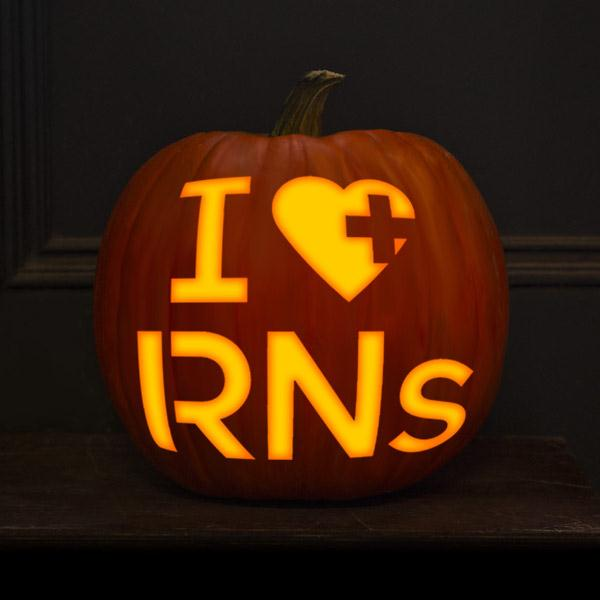 